АССОЦИАЦИЯ ОБРАЗОВАТЕЛЬНЫХ ОРГАНИЗАЦИЙ, реализующих образовательные программы среднего профессионального образования по укрупнённой группе профессий и специальностей 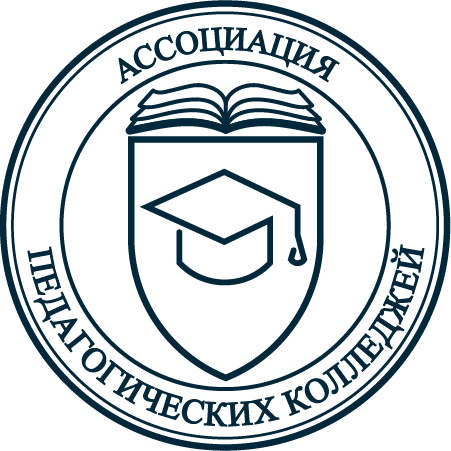 44.00.00 «Образование и педагогические науки»ОГРН 1187700018769 ● ИНН 9701123208 тел. +7 (499) 288-06-98 ● mail@ped-association.ruДорогие коллеги!Указом Президента Российской Федерации 2023 год объявлен в нашей стране годом педагога и наставника. Очень важно, что на государственном уровне педагогические работники заслужили особого статуса признания. В связи с этим «Ассоциация образовательных организаций, реализующих образовательные программы среднего профессионального образования по укрупненной группе профессий и специальностей 44.00.00 «Образование и педагогические науки»» (далее – Ассоциация педагогических колледжей) поздравляет всех сотрудников и студентов педагогических колледжей и вузов с объявленным годом педагога и наставника и инициирует проект «Открытая педагогическая инициатива» в качестве образовательных активностей (проектов), которые будут интересны и востребованы студентами и преподавателями педагогических колледжей и вузов, воспитанниками и воспитателями  дошкольных образовательных организаций, младшими школьниками и учителями начальных классов, родителями, иными заинтересованными лицами. Мы надеемся, что созданный совместный ресурс, наполненный педагогическими треками, придаст педагогической деятельности яркие, современные визуализированные практики в области образования и воспитания. 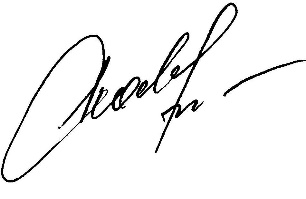 С уважением, председатель АПК  			 			М.Е. Лавров30.01.2023 г.О проекте «Открытая педагогическая инициатива»,посвященного Году педагога и наставника и 200-летию со дня рождения Константина Дмитриевича Ушинского.Приглашаем команды педагогических колледжей, педагогических вузов, социальных партнеров, родителей принять участие в треках/активностях данного проекта:Трек 1 «Детская природа требует наглядности» (К.Д. Ушинский)- МультФестиваль «Смотрим сказки Ушинского»;- Виртуальная экскурсия «Как Россия велика!» (образовательный туризм для детей и их родителей).Трек 2 «Ум – не что иное, как хорошо организованная система знаний» (К.Д. Ушинский).- Видео мастер – класс «Сокращённый урок» (мотивация к познанию нового, интересного);  - Выставка «Цифровой формат» (дидактические разработки в цифровом формате).Трек 3 «Самая важная часть воспитания – образование характера» (К.Д. Ушинский).Педагогический коворкинг «Призвание будущего» (телемост – интересные люди, интересные темы, интересные встречи).Оператором проекта выступает ГПОАУ ЯО Ярославский педагогический колледж. Партнёр проекта – ФГБОУ ВО «Ярославский государственный педагогический университет им. К.Д. Ушинского.Информация о проекте, технические задания по объявленным трекам/активностям с контактами ответственных лиц, разработанные материалы участников размещаются на сайте проекта http://openpedinit.tilda.ws и на сайте Ассоциации в разделе «Открытая педагогическая инициатива» https://ped-association.ru. Все команды являются полноправными участниками, а материалы, соответствующие требованиям технических заданий, публичными. Все участники проекта получают от Ассоциации электронный сертификат участника проекта.Каждый участник проекта может выступить со своей педагогической инициативой, предложить в рамках обозначенных треков свои активности или разработать свой самостоятельный трек, воплощение которого будет интересным и полезным всем субъектам образовательного процесса. Формат инициативы не должен являться стимулирующим мероприятием, основанным на конкурсной стратегии.  Предложения по новым трекам направляются представителю оператора проекта на e-mail: elwik2008@yandex.ru. Готовые работы – на адрес электронной почты, указанной в техническом задании каждой активности.Контактное лицо проекта: Виноградова Елена Викторовна, заместитель директора по научно-методической работе ГПОАУ ЯО Ярославского педагогического колледжа, телефон (4852) 74-61-92.Период реализации проекта: 01.02.2023 – 01.11.2023.Сайт проекта: http://openpedinit.tilda.ws 